HymnFill My Cup LordPiano Sheet MusicGuitar Sheet Music
聖歌求主滿我杯鋼琴樂譜簡譜吉他樂譜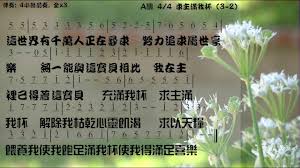 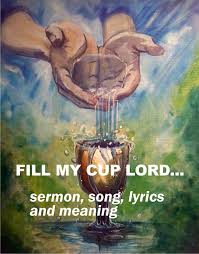 風火網頁 Webpage: https://www.feng-huo.ch/Date: September 12, 2019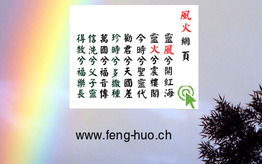 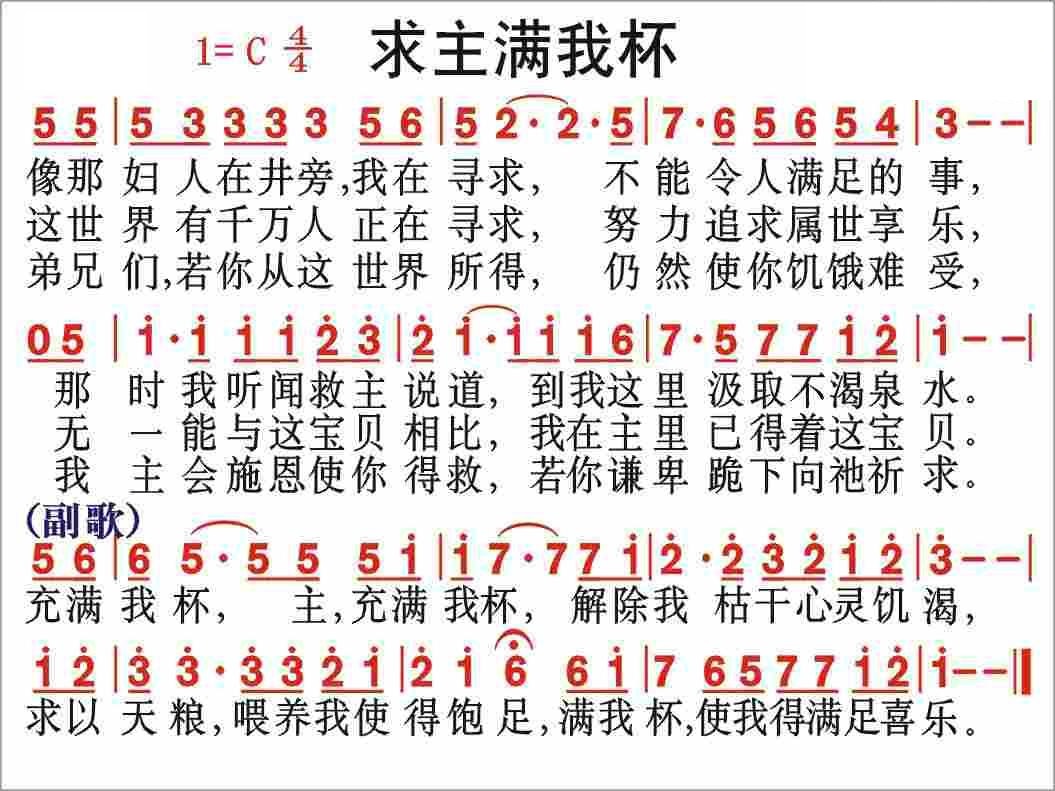 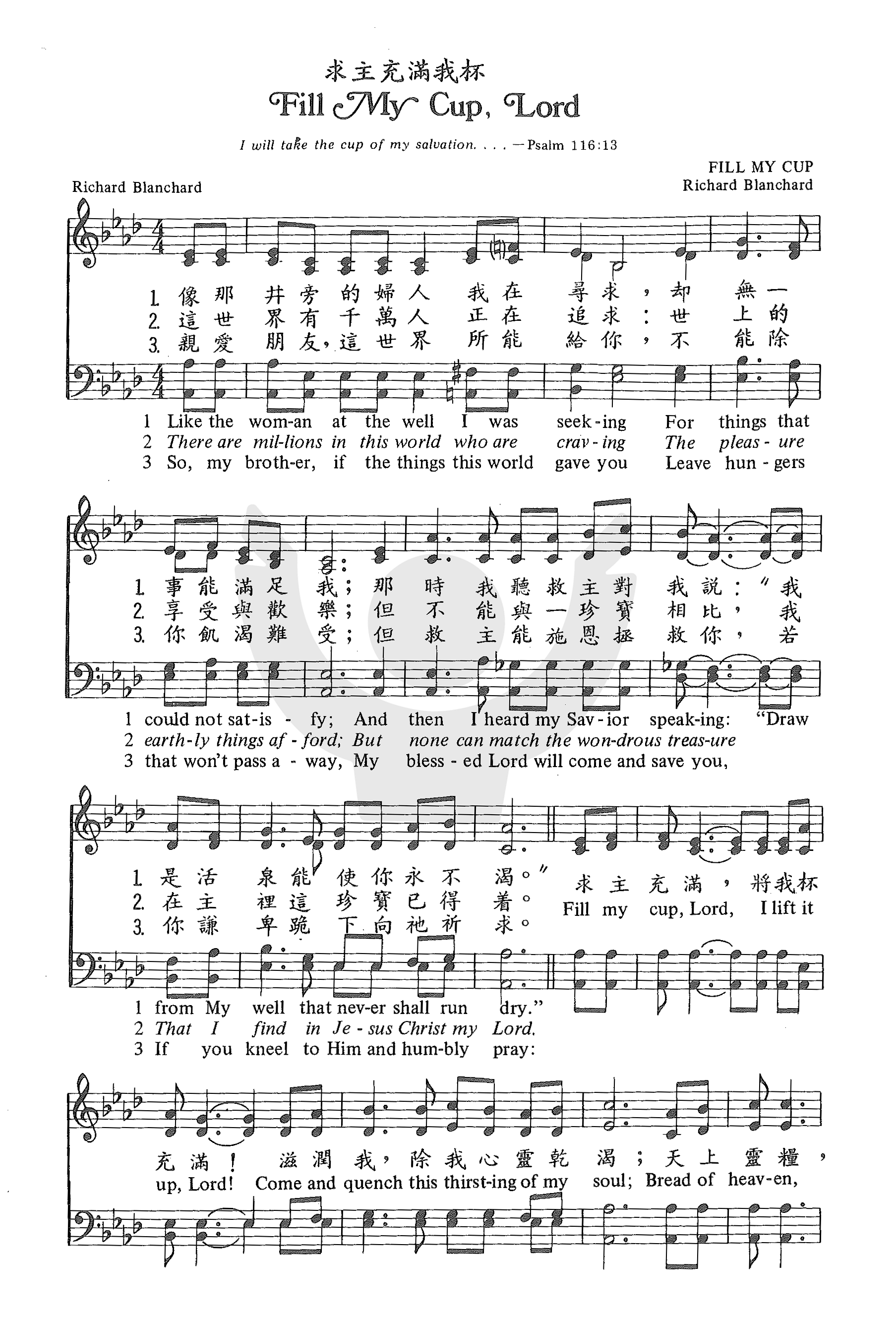 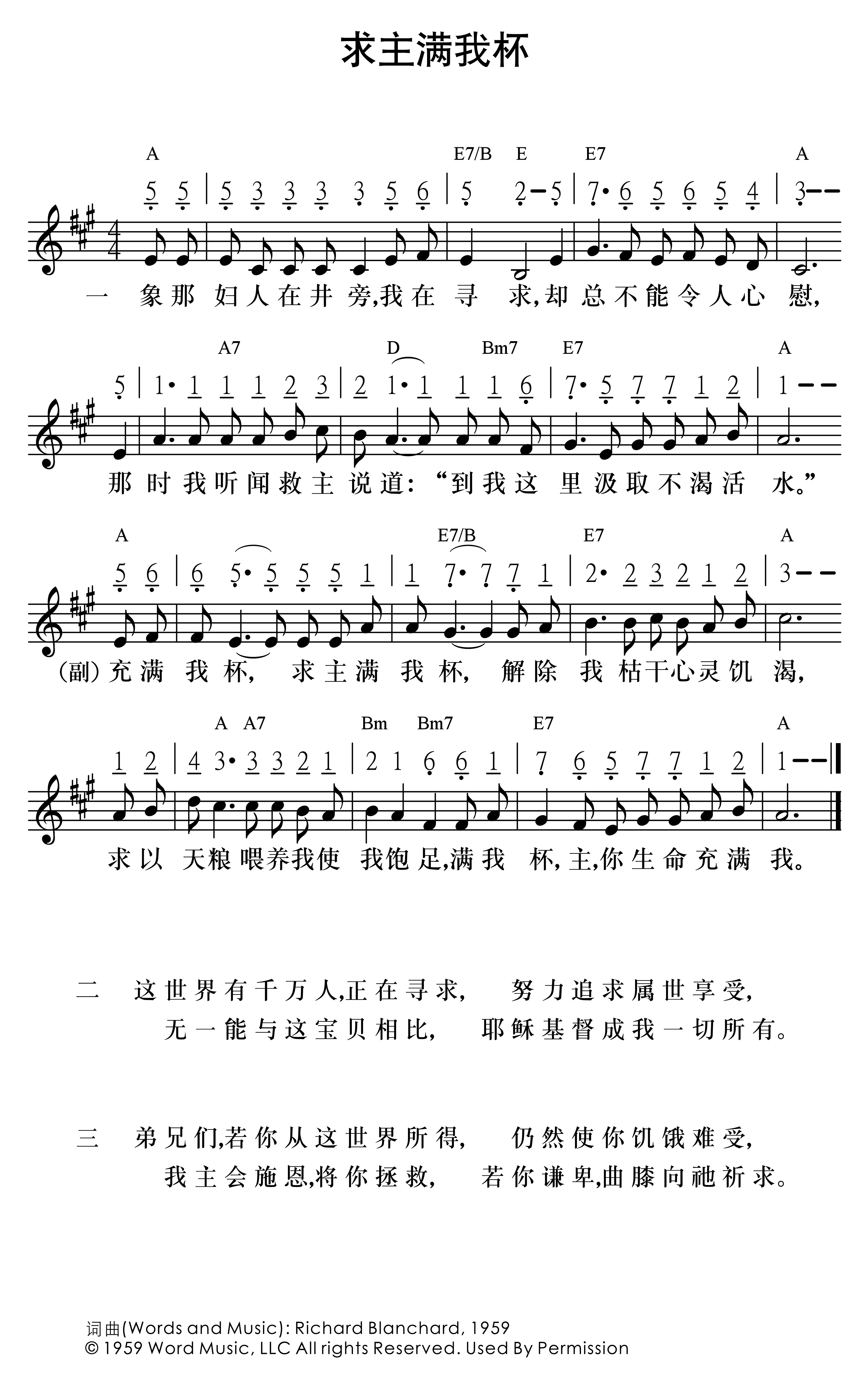 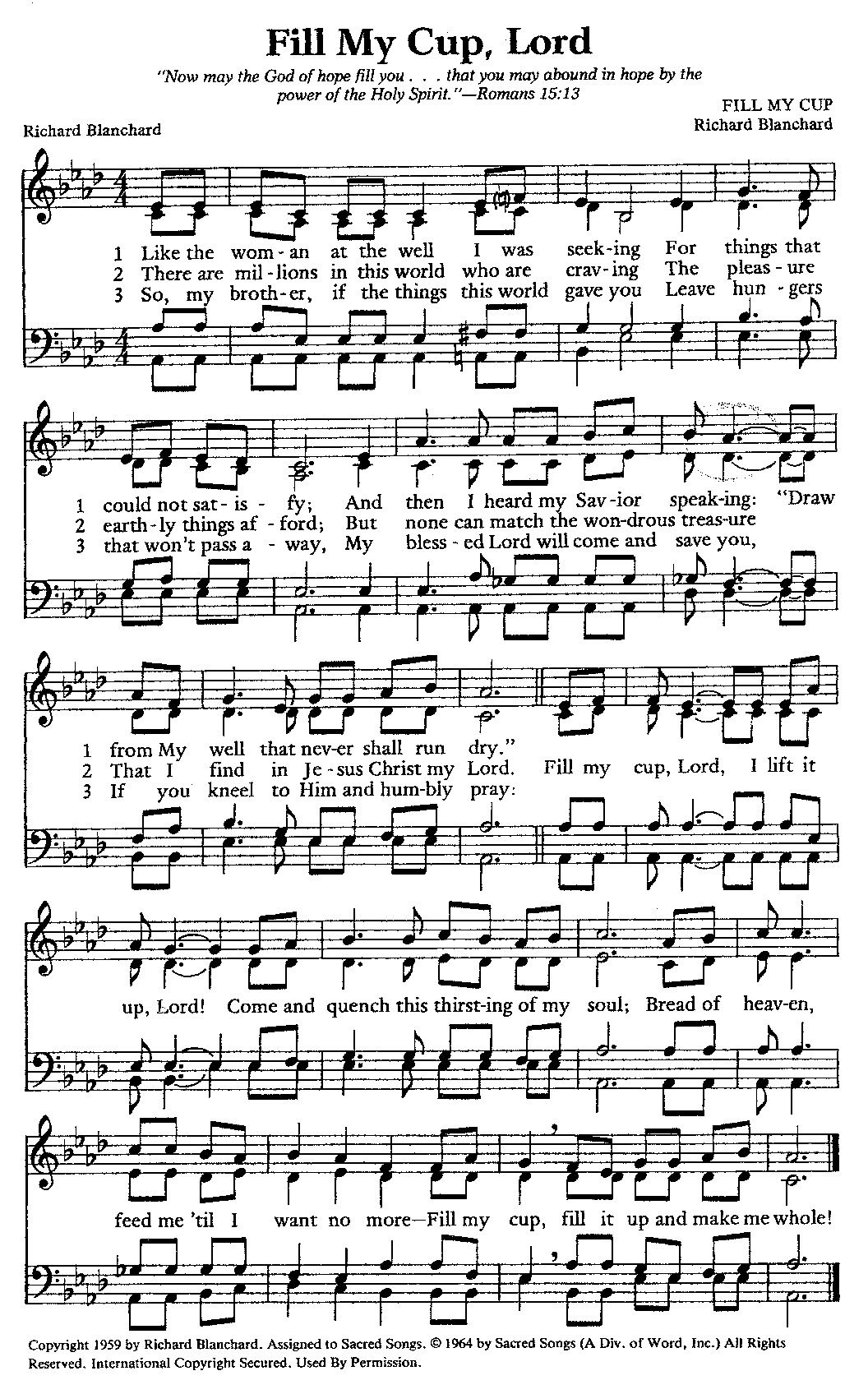 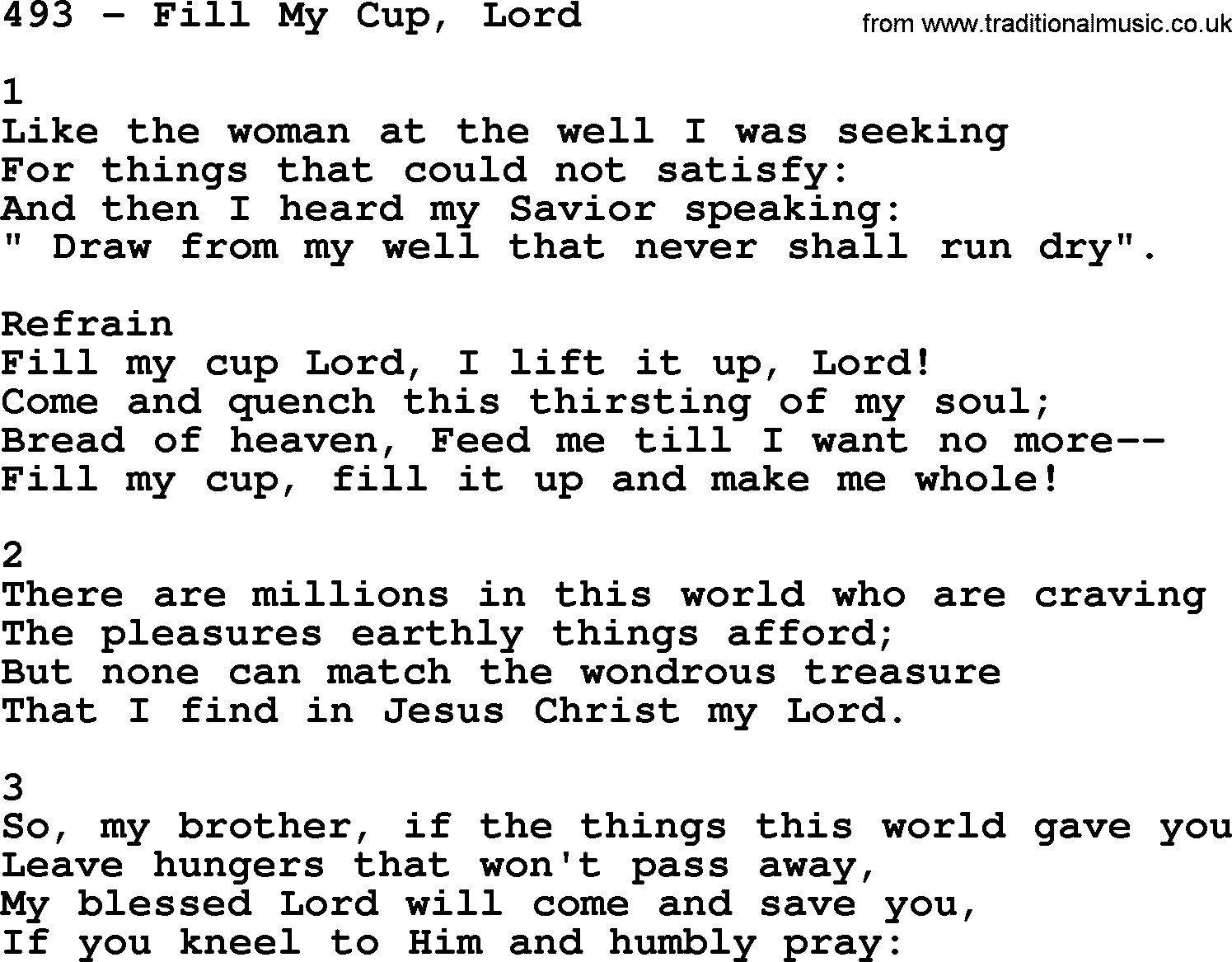 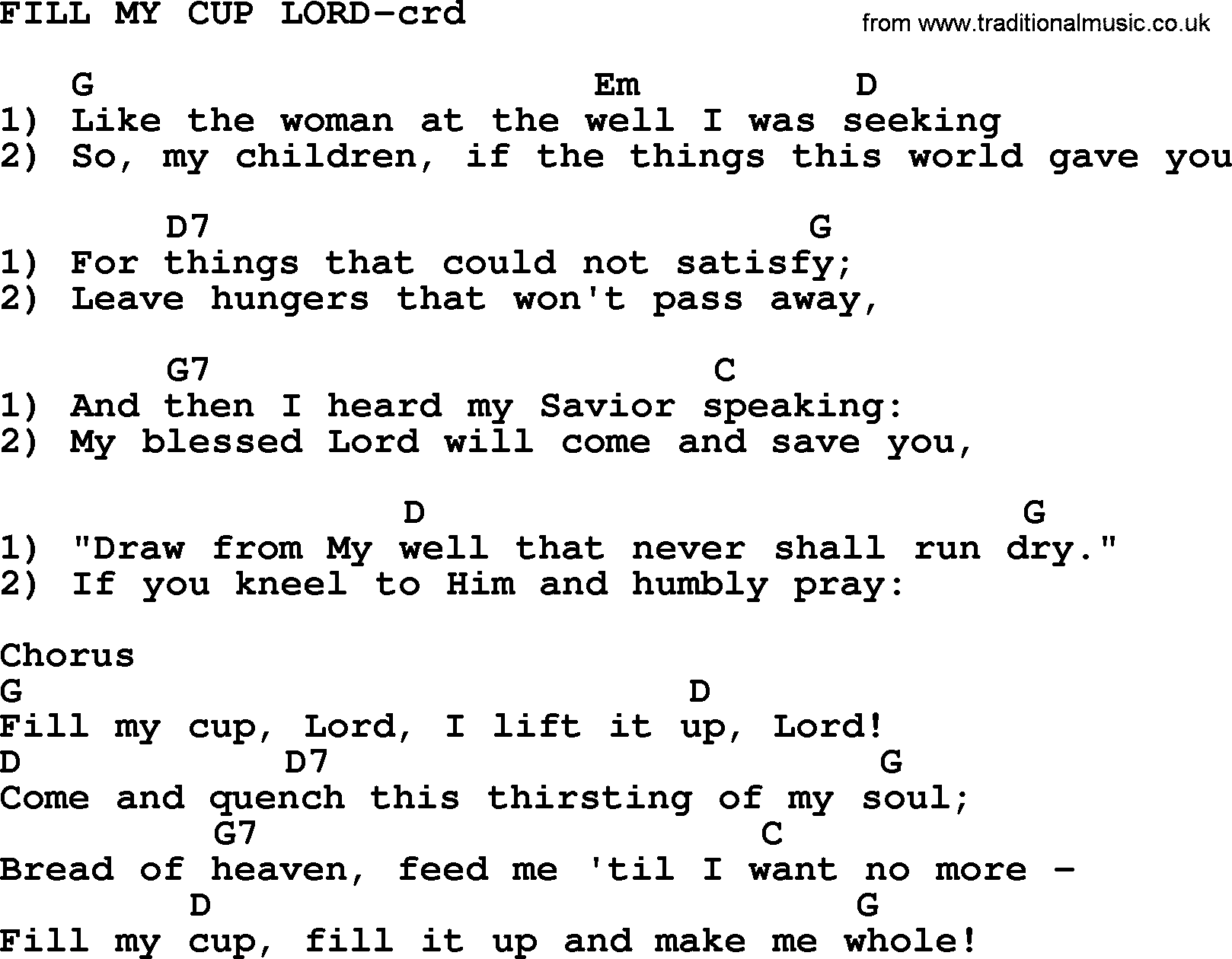 